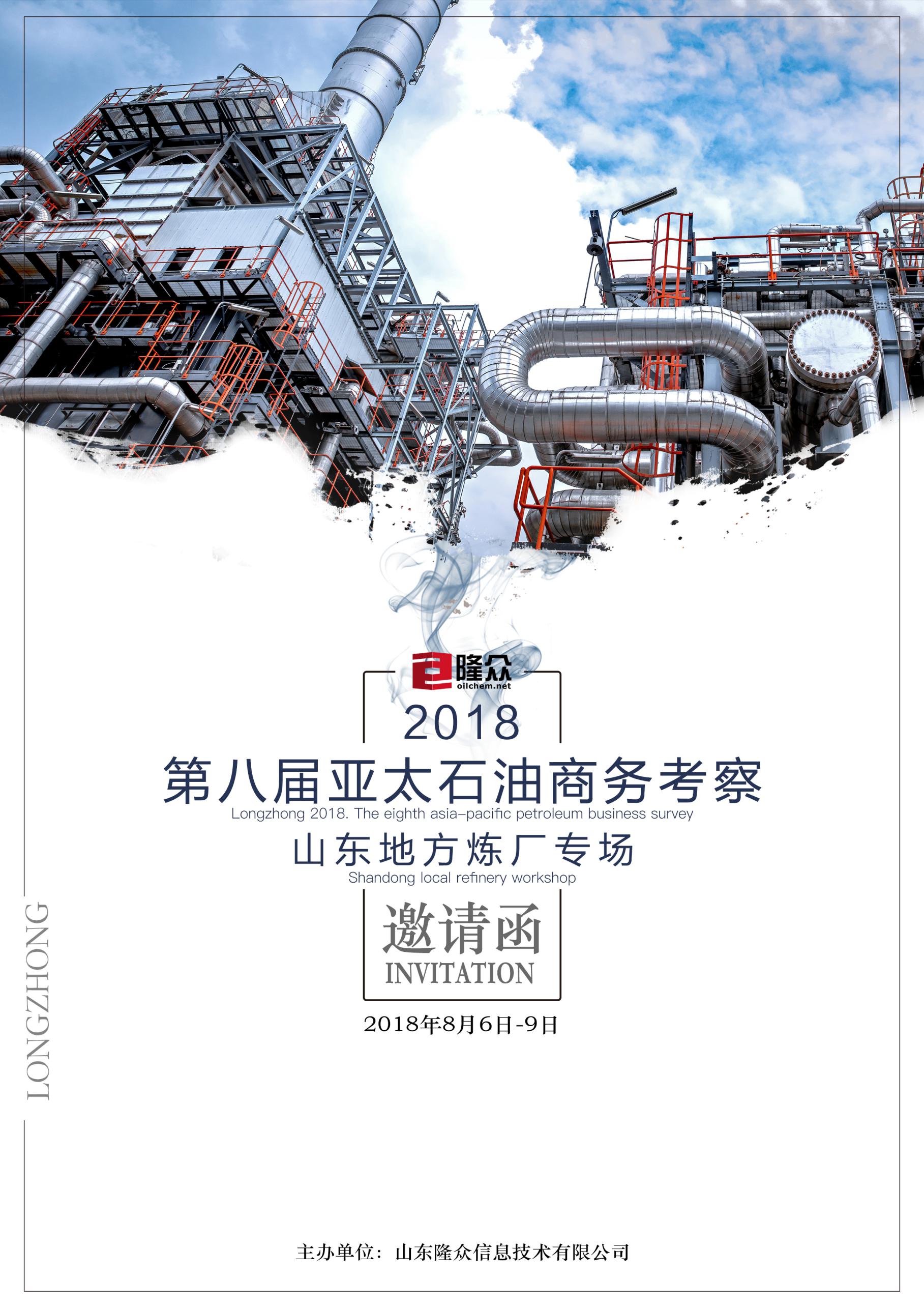 尊敬的客户：2018，能源行业面临巨变，成品油税改、炼油行业综合治理、乙醇汽油推进、千万吨级炼化一体化项目筹备投产，从国家政策到能源规划，从上游到终端，民营炼化企业迎来重大挑战，而新机遇也蕴藏其中。地炼进口原油放开程度更高、连续重整与加氢裂化装置陆续建成、地炼加油站加快布局迅速扩张、港口及管线的配套建设不断提速、国VI标准汽柴油全面推行时间确定、乙醇汽油普及推进，地炼自身正在内外部的要求下逐渐发生改变。大型炼化一体化项目先后破土动工，最早可于2018年10月投产，传统地炼如何应对？能源市场将有怎样的变局？作为地炼行业的代表区域，山东地炼原有的经营运转与销售模式也会有相应的转变。未知与变革正是机遇之所在。2018年地方炼厂又将在中国能源市场上扮演怎样的角色？地炼企业是否跟您有合作机会？跟随隆众，为您做更精准的资源匹配，全新的走访路线、更合理的时间安排，让您不虚此行，有所收获！8月6日-8月9日，隆众资讯邀您共聚山东，实地走访考察地炼企业，由相关人士直接解答您的一切疑问，探寻共赢机遇。注：集合地点和解散地点均为淄博。参会确认函——请填写此页表格传真至0533-2591626或邮件至3529187221@qq.com企业信息：公司名称（发票抬头）：业务（订房）联系人姓名电话Email传真企业性质：□生产企业 □贸易商□下游企业□物流/仓储等第三方 □其他参会代表1 姓名 □ 先生 / □ 女士  职位 手机 E-mail/QQ电话传真参会代表2 姓名 □ 先生 / □ 女士  职位 手机 E-mail/QQ电话传真参会代表3 姓名 □ 先生 / □ 女士  职位手机mail/QQ 电话传真日程安排日程安排日程安排日程安排日程安排走访时间走访时间走访内容走访地点住宿地8月6日星期一签到——淄博8月7日星期二汇丰石化、鑫泰石化、海右石化淄博日照8月8日星期三日照岚山港油品码头有限公司、中海外能源、金石沥青、岚桥石化日照寿光8月9日星期四鲁清石化、齐润化工、正和石化东营——地炼商务考察需求核实表（必填）地炼商务考察需求核实表（必填）企业主要经营哪些产品？商务考察的主要目的是什么？想见炼厂哪些部门/产品领导？通过考察与地炼达成哪些合作？主要关心的炼厂有哪些？